LIST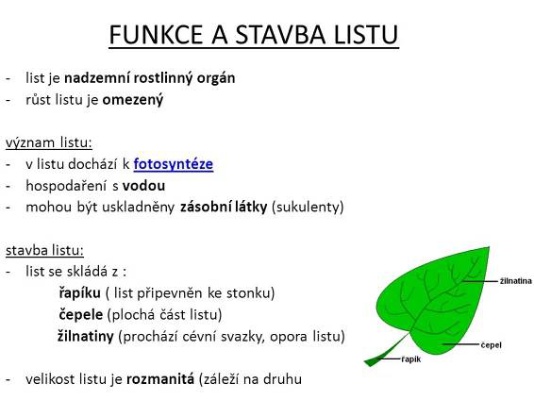 KVĚT= pomocí květu se všechny kvetoucí rostliny rozmnožují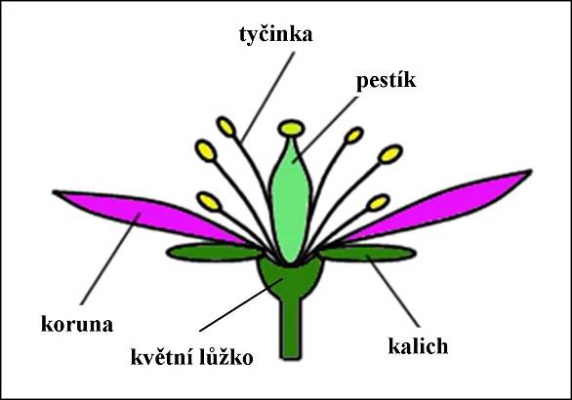 	Opylení = aby se mohla kvetoucí rostlina rozmnožit, musí dojít k opylení jejího květu. Opylení je přenesení pylu z tyčinky na pestík nejčastěji dvěma způsoby – větrem nebo hmyzem. Po opylení se může z květu vyvinout plod.PLODY A SEMENA= když dojde k opylení květu, může se z něho vyvinout plod, který obsahuje jedno nebo víc semenvýznam plodu = obaluje a chrání semena a některý může být potravou člověkaplody dělíme:dužnaté = uvnitř obsahují dužinusemeno je uložené v pecce = 		PECKOVICEsemena jsou uložená v jádřinci = 	MALVICEsemena jsou uložená přímo v dužině =	BOBULEsuché = neobsahují dužinuDĚLENÍ ROSTLIN PODLE UŽITKU: (ke každé skupině napiš příklad)plané 		= rostou volně v přírodě, člověk je nepěstujeléčivé		= jejich části lze využívat k léčeníjedovaté	= celé rostliny nebo jejich části jsou jedovatéchráněné	= jsou vzácné, zákonem chráněnéužitkové 	= člověk je pěstuje pro svou obživupolní plodiny	= pěstují se na poliovocné keře a stromyzeleninakořenovácibuloválistovákošťálováplodováokrasné	= člověk je pěstuje pro okrasuzahradnípokojové